Departamentul  Formare pentru Cariera Didactică şi Ştiinţe Socio-UmaneStudii universitare de MasteratDomeniul Ştiinţe ale comunicăriiProgramul de studii Comunicare managerialăTEMALUCRĂRII DE DISERTAȚIE................................................................................................................................................................................................................................Autor,Absolvent …………………………Conducător ştiinţific,………………………………………………                       Decan,                                          Director de departament,    Prof. dr. ing. Cristian DOICIN                               Conf. dr. Ioana PORUMB2016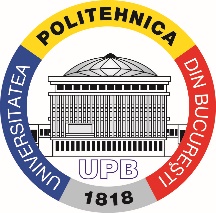 Universitatea POLITEHNICA din BucureştiFacultatea de Ingineria şi Managementul Sistemelor Tehnologice (021) 4029520, (021) 4029302/ Fax: 0213107753http://www.imst.pub.ro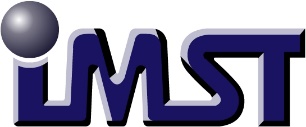 